FONDUL PENTRU TINERII ANTREPRENORI DIN IALOVENI  Formular de descriere a ideii de afaceri____________________________________________________________________________(denumirea afacerii)elaborat în contextul Concursului planurilor de afaceriediția a VI-a, 2024(Nume, prenume aplicant/ă)_______________________Date generale Descrierea afaceriiResurse financiare OportunitățiVolumul vânzărilor planificate (cantitativ: tone, kg, litru, unități fizice etc. și suma în lei)NOTĂ: Mențiunile cu albastru sunt ajutătoare. Acestea se vor înlocui cu informații relevante pentru completarea formularului de descriere a ideii de afaceri.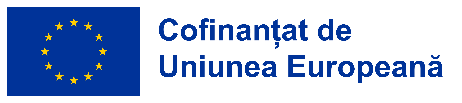 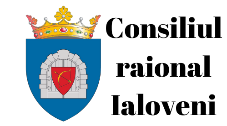 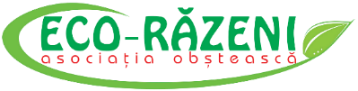 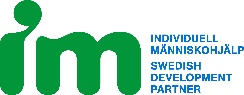 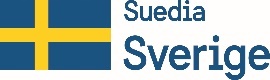 1. Denumirea afacerii2. Activitatea economică principală3. Localitatea desfășurării activității economice4. Scopul afaceriiCe doriți să obțineți prin produsul/serviciul ce urmează a fi creat?Vă rugăm să realizați o scurtă descriere a ideii de afacere conform următoarelor principii: Destinația afacerii:cine va cumpăra produsul/serviciul pe care îl oferiți?  aria de desfacere/teritoriul  unde va fi vândut produsul/serviciul dvs?Spațiul/încăperea afacerii:pentru realizarea ideii de afacere este nevoie de spațiu/încăpere? (da/nu)aveți în proprietate un spațiu/o încăpere care poate fi utilizat/ă pentru realizarea ideii de afacere sau trebuie să închiriați?există în localitatea, regiunea dvs. spații care pot fi închiriate și adaptate procesului de producere sau nu? care ar fi prețul pentru chiria unui spațiu necesar ideii de afaceri în localitatea dvs?Personalul implicat: câte persoane vor fi implicate în  afacere?care vor fi sarcinile personalului?ce cunoștințe și ce calități trebuie să dețină persoana angajată?Dotări: enumerați utilajul/echipamentul de care aveți nevoie și scrieți costul pentru fiecareMaterii prime:enumerați materiile prime/resursele materiale necesare și scrieți costul pentru fiecareAlte investiții:Enumerați alte investiții necesare și scrieți costul pentru fiecarePromovarea produsului/serviciului:descrieți cum veți informa potențialii cumpărători despre produsul/serviciul pe care îl vindețiPrețul produsului/serviciului:descrieți  care va fi prețul produsului/serviciului oferit în comparație cu prețurile pieții? Vă rugăm, în baza descrierii făcute să decideți care sunt resursele financiare totale necesare pentru inițierea ideii dvs de afacere sau dezvoltarea afacerii existente:Vă rugăm să precizați următoarele aspecte:Care sunt activitățile la care vă pricepeți cel mai bine?Ce cunoștințe aveți și în ce activități/experiențe profesionale ați fost implicat/ă?  Ce resurse materiale disponibile aveți și pot fi utilizate pentru ideea dvs de afacere sau dezvoltarea afacerii existente? Intenționați să dezvoltați afacerea în mod individual sau în asociere cu alte persoane, companii?Denumirea produsului /serviciuluioctombrie – decembrie 2024octombrie – decembrie 2024ianuarie – martie 2025ianuarie – martie 2025aprilie – iunie 2025aprilie – iunie 2025iulie – septembrie 2025iulie – septembrie 2025Denumirea produsului /serviciuluicantitateleicantitateleicantitateleicantitateleiProdusul /Serviciul nr.1Produsul /Serviciul nr.2 (după caz)